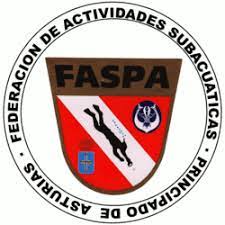 Hoja de Inscripción ASVISUB 2022Castropol 1 de Octubre de 2022La Inscripción, se realizará entre el día 7 de septiembre y el 28 ambos inclusive y está abierto a todos los buceadores con licencia federativa en vigor y pertenecientes a la FASPA.El precio de la inscripción es de   10  € por parejaNº cuenta CAJA RURAL ES42 3059 0078 2824 9873 8026Indicar como concepto: ASVISUB 2022/ nombre VIDEÓGRAFO / CLUBDicha inscripción se enviará por correo a F.A.S.P.A.  faspa@faspa.orgDocumentos a presentar junto a la inscripción:1.Fotocopia Licencia Federativa Fotógrafo y Asistente
2. Fotocopia del DNI Fotógrafo y Asistente3. Fotocopia titulación buceo federativo4. Justificante de ingreso de la inscripción.Por la presente, damos nuestro consentimiento (fotógrafo y asistente) para el tratamiento de las imágenes del campeonato en las que pudiese aparecer a la Federación Asturiana de  Actividades Subacuáticas y club organizador, para a su distribución con fines no lucrativos en Televisión,web, redes sociales o prensa. Así mismo acepto y me comprometo al cumplimiento de los reglamentos F.A.S.P.A. y de los protocolos de seguridad, de los cuales soy plenamente conocedor.De conformidad con lo dispuesto en las normativas vigentes en protección de datos personales, el Reglamento (UE) 2016/679 de 27 de abril de 2016 (GDPR) y la Ley Orgánica (ES) 3/2018 de 5 de diciembre (LOPDGDD), le informamos que los datos recogidos en este documento forman parte de un fichero, propiedad de FEDERACION DE ACTIVIDADES SUBACUATICAS DEL PDO DE ASTURIAS(F.A.S.P.A.), cuya finalidad es atender la gestión administrativa, contable y fiscal. Usted podrá ejercer los derechos de acceso, rectificación, cancelación u oposición, según lo dispuesto en la Ley, mediante correo escrito a F.A.S.P.A. Carretera de Villaviciosa no.23 (Edificio Argenta) 33203 Gijón-Asturias, o enviando un mensaje al correo electrónico faspa@faspa.orgVIDEOGRAFOASISTENTENOMBRE Y APELLIDOSD.N.I.TELÉFONOCORREO ELECTRÓNICOTITULACIÓN FEDERATIVACLUBNº LICENCIA FEDERATIVA